МАТЕРИАЛЫ НЕТКАНЫЕ ОБЪЕМНЫЕ МИКРОВОЛОКОННЫЕТехнические требования. Методы испытанийНастоящий проект стандарта не подлежит применению до его утвержденияМоскваРоссийский институт стандартизации202_Предисловие1 РАЗРАБОТАН Обществом с ограниченной ответственностью «Фабрика Нетканых Материалов «Весь Мир» (ООО «ФНМ «Весь Мир»)2 ВНЕСЕН Техническим комитетом по стандартизации ТК 320 «Средства индивидуальной защиты»3 УТВЕРЖДЕН И ВВЕДЕН В ДЕЙСТВИЕ Приказом Федерального агентства по техническому регулированию и метрологии от                         №                     4 ВВЕДЕН ВПЕРВЫЕПравила применения настоящего стандарта установлены в статье 26 Федерального закона от 29 июня 2015 г. № 162-ФЗ «О стандартизации в Российской Федерации». Информация об изменениях к настоящему стандарту публикуется в ежегодном (по состоянию на 1 января текущего года) информационному указателю «Национальные стандарты», а официальный текст изменений и поправок – в ежемесячном информационном указателе «Национальные стандарты». В случае пересмотра (замены) или отмены настоящего стандарта соответствующее уведомление будет опубликовано в ближайшем выпуске ежемесячного информационного указателя «Национальные стандарты». Соответствующая информация, уведомление и тексты размещаются также в информационной системе общего пользования – на официальном сайте Федерального агентства по техническому регулированию и метрологии в сети Интернет (www.gost.ru).© Оформление. ФГБУ «Институт стандартизации», 202_Настоящий стандарт не может быть полностью или частично воспроизведен, тиражирован и распространен в качестве официального издания без разрешения Федерального агентства по техническому регулированию и метрологииСодержаниеНАЦИОНАЛЬНЫЙ СТАНДАРТ РОССИЙСКОЙ ФЕДЕРАЦИИДата введения –1 Область примененияНастоящий стандарт распространяется на нетканые объемные микроволоконные материалы, производимые в виде полотен из химических волокон с использованием микроволокон (далее – микроволоконные материалы). Настоящий стандарт распространяется на микроволоконные материалы, производимые из химических волокон, имеющих сплошную (не полую) круглую форму в поперечном сечении.2 Нормативные ссылкиВ настоящем стандарте использованы нормативные ссылки на следующие стандарты:ГОСТ 12.1.004 Система стандартов безопасности труда. Пожарная безопасность Общие требованияГОСТ 12.4.009 Система стандартов безопасности труда. Пожарная техника для защиты объектов. Основные виды. Размещение и обслуживаниеГОСТ 12.4.303 Система стандартов безопасности труда. Одежда специальная для защиты от пониженных температур. Технические требованияГОСТ 3812 Материалы текстильные. Ткани и штучные изделия. Методы определения плотности нитей и пучков ворсаГОСТ 10681 Материалы текстильные. Климатические условия для кондиционирования и испытания проб и методы их определенияГОСТ 13587 Полотна нетканые и изделия штучные нетканые. Правила приемки и метод отбора пробГОСТ 15902.2 (ИСО 9073-2:1995) Полотна нетканые. Методы определения структурных характеристикГОСТ 15902.3 Полотна нетканые. Методы определения прочностиГОСТ 16919 Полотна текстильные нетканые. Нормы допускаемых отклонений по показателям физико-механических свойствГОСТ 20489 Материалы для одежды. Метод определения суммарного теплового сопротивленияГОСТ ISO 5077 Материалы и изделия текстильные. Метод определения изменения размеров после стирки и сушкиГОСТ Р 57027 Полотна нетканые термоскрепленные объемные синтетические. Общие технические условияГОСТ Р 57632 Материалы нетканые для специальной одежды. Утеплители. Технические требования. Методы испытанийГОСТ Р 56561 Материалы текстильные. Определение состава. Идентификация волоконГОСТ ИСО 1833 Материалы текстильные. Методы количественного химического анализа двухкомпонентных смесей волоконПримечание – При пользовании настоящим стандартом целесообразно проверить действие ссылочных стандартов в информационной системе общего пользования – на официальном сайте Федерального агентства по техническому регулированию и метрологии в сети Интернет или по ежегодному информационному указателю «Национальные стандарты», который опубликован по состоянию на 1 января текущего года, и по выпускам ежемесячного информационного указателя «Национальные стандарты» за текущий год. Если заменен ссылочный стандарт, на который дана недатированная ссылка, то рекомендуется использовать действующую версию стандарта с учетом всех внесенных в данную версию изменений. Если заменен ссылочный стандарт, на который дана датированная ссылка, то рекомендуется использовать версию этого стандарта с указанным выше годом утверждения (принятия). Если после утверждения настоящего стандарта в ссылочный стандарт, на который дана датированная ссылка, внесено изменение, затрагивающее положение, на которое дана ссылка, то это положение рекомендуется применять без учета данного изменения. Если ссылочный стандарт отменен без замены, то положение, в котором дана ссылка на него, рекомендуется применять в части, не затрагивающей эту ссылку.3 Термины и определенияВ настоящем стандарте применены термины по ГОСТ 12.4.303, ГОСТ 13587, ГОСТ Р 57632, а также следующие термины с соответствующими определениями:3.1 микроволокно: Химическое волокно, линейная плотность которого не более 0,11 текс.3.2 нетканые объемные микроволоконные материалы: Нетканые объемные материалы, производимые в виде полотен из химических волокон, имеющих сплошную (не полую) круглую форму в поперечном сечении, с содержанием микроволокон не менее 60 %.4 Технические требования4.1 Микроволоконные материалы должны соответствовать требованиям [1], настоящего стандарта и производиться по нормативно-техническому документу изготовителя (далее – НТД).4.2 В НТД, в соответствии с которым произведен конкретный микроволоконный материал, устанавливают следующие показатели:- состав сырья;- содержание микроволокон, %; - поверхностную плотность, г/м2;- неровноту по массе, %;- разрывную нагрузку, Н;- удлинение при разрыве, %;- суммарное тепловое сопротивление, м2 × °С/Вт;- устойчивость к многократному сжатию, %;- изменение размеров после стирки и сушки*, %.4.3 Микроволоконные материалы по характеристикам (неровнота по массе, разрывная нагрузка, удлинение при разрыве, устойчивость к многократному сжатию, изменение размеров после стирки и сушки, миграция волокон) должны соответствовать требованиям ГОСТ Р 576324.4 Показатели суммарного теплового сопротивления микроволоконных материалов в зависимости от поверхностной плотности приведены в таблице 1.Таблица 1 4.5 Микроволоконные материалы могут быть изготовлены любой ширины.Допускаемые отклонения (по ширине) должны соответствовать требованиям ГОСТ 16919.4.6 Допускаемые отклонения величины поверхностной плотности должны соответствовать требованиям ГОСТ 16919. Величина отклонения результатов единичных испытаний может превышать допускаемое отклонение для партии продукции по ГОСТ 16919, но не более чем на 
± 2 % нормируемой величины.5 Методы испытаний 5.1 Отбор проб – по ГОСТ 13587.5.2 Климатические условия для кондиционирования и испытания проб микроволоконных материалов – по ГОСТ 10681.5.3 Определение содержания микроволокон в составе нетканого материала – в соответствии с приложением А.5.4 Определение разрывной нагрузки и удлинения при разрыве – по ГОСТ 15902.3.5.5 Определение неровноты по массе – по ГОСТ 15902.2.5.6 Определение устойчивости к многократному сжатию – по ГОСТ Р 57027.5.7 Определение изменения размеров после стирки и сушки – по 
ГОСТ ISO 5077.5.8 Определение миграции волокон микроволоконного материала через материал верха и подкладку – по ГОСТ 12.4.303.Для оценки миграции волокон микроволоконного материала используют подкладочную полиэфирную ткань полотняного переплетения с плотностью нитей в ткани по основе или по утку не менее 700 нитей на 10 см. Плотность нитей в ткани определяют по ГОСТ 3812.5.9 Определение суммарного теплового сопротивления – по ГОСТ 20489.5.10 Определение состава сырья – по ГОСТ Р 56561, ГОСТ ИСО 1833.Приложение А(обязательное)Определение содержания микроволокон в составе нетканого материала А.1 Сущность методаМетод определения содержания микроволокон распространяется на штапельные химические (искусственные, синтетические) волокна, имеющие округлую форму в поперечном сечении, без полости внутри.Для определения содержания микроволокон в составе нетканого материала измеряют линейную плотность волокон методом оптической микроскопии. Число обнаруженных микроволокон линейной плотностью не более 0,11 текс определяет содержание микроволокон в нетканом материале.А.2 Средства измерений, оборудованиеА.2.1 При проведении определения используют следующие средства измерений и оборудование:- термогигрометр/психрометр с погрешностью измерения относительной влажности не более ± 2,0 %, погрешностью измерения температуры не более ± 0,5 °С в диапазоне температур от минус 45 °С до минус 20 °С; не более ±0,2 °С в диапазоне температур от минус 20 °С до 60 °С;- микроскоп биологический исследовательского класса «Альтами БИО 2» или для морфологических исследований типа «Микромед 3», обеспечивающий требуемое увеличение согласно настоящему методу, подключенный к компьютеру с программным обеспечением для обработки получаемых изображений, в том числе измерения линейных размеров;- объект-микрометр, представляющий собой предметное стекло со шкалой с метками и указанным расстоянием между ними (1 деление равно 10 микрон), с пределами допускаемой абсолютной погрешности ± 0,0001 мм;- насадку бинокулярную;- предметное стекло;- покрывное стекло;- пинцет.А.2.2 Допускается применение других средств измерений и оборудования, характеристики которых не уступают указанным выше и обеспечивают требуемую точность измерений.А.3 Условия проведения определенияА.3.1 При проведении определения необходимо соблюдать условия 
ГОСТ 10681.А.3.2 При определении необходимо соблюдать меры безопасности, предусмотренные требованиями по охране труда и эксплуатационной документацией оборудования. Помещение лаборатории должно соответствовать требованиям пожарной безопасности по ГОСТ 12.1.004 и иметь средства пожаротушения по ГОСТ 12.4.009.А.4 Подготовка к определению А.4.1 Отбирают пробы микроволоконного материала по ГОСТ 13587.А.4.2 Пробы материала выдерживают в нормальных климатических условиях по ГОСТ 10681 не менее 12 ч, в этих же условиях проводят испытания.А.4.3 Из точечной пробы нетканого материала размером (80 × 140) мм вырезают три  элементарные пробы размером (20 ± 1) × (40 ± 1) мм по диагонали, отступая от края пробы по 10 мм (см. рисунок А.1).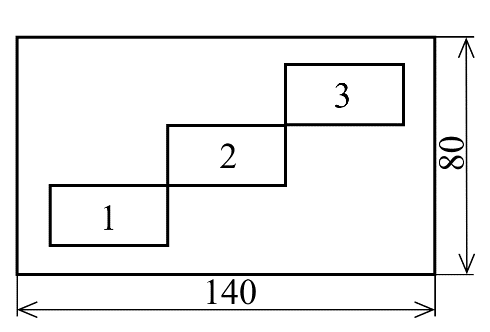 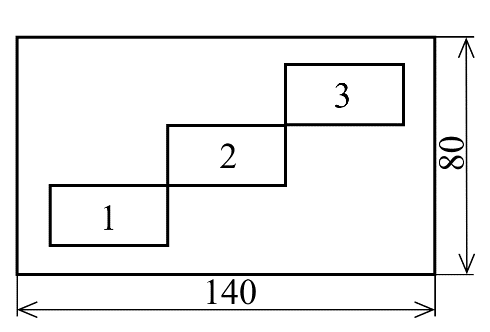 Рисунок А.1А.4.4 Калибруют микроскоп согласно руководству по эксплуатации.А.5 Проведение определенияА.5.1 Располагают элементарную пробу на предметном лабораторном стекле, прижимают покрывным стеклом и фиксируют на предметном столе оптического микроскопа.А.5.2 Перемещают слайд до тех пор, пока не будет сфокусирован угол покрывного стекла. Перемещают слайд на 0,5 мм из точки А в точку В (см. рисунок А.2).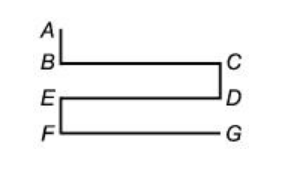 Рисунок А.2Затем сдвигают слайд на 0,5 мм под углом 90° в направлении к точке С, оставляя первое поле видимым на экране. Изучают слайд при различных глубинах резкости, пока при всех возможных резкостях не будут идентифицированы волокна, находящиеся в поле зрения.Если толщина элементарной пробы не позволяет произвести идентификацию волокон при всех возможных резкостях, необходимо разделить пробу на отдельные слои, имеющие толщину, приемлемую для проведения оценки. В этом случае при идентификации и подсчете волокон должны быть проанализированы все слои материала.А.5.3 Измеряют диаметр каждого волокна в видимой зоне экрана и определяют его линейную плотность.Для этого устанавливают объектив микроскопа с увеличением 10х с числовой апертурой 0,25. Наводят четкость с помощью регулировки микроскопа для проведения измерений. Проводят измерения диаметров волокон в видимой зоне экрана с помощью программного обеспечения.Пример представлен на рисунке А.3. 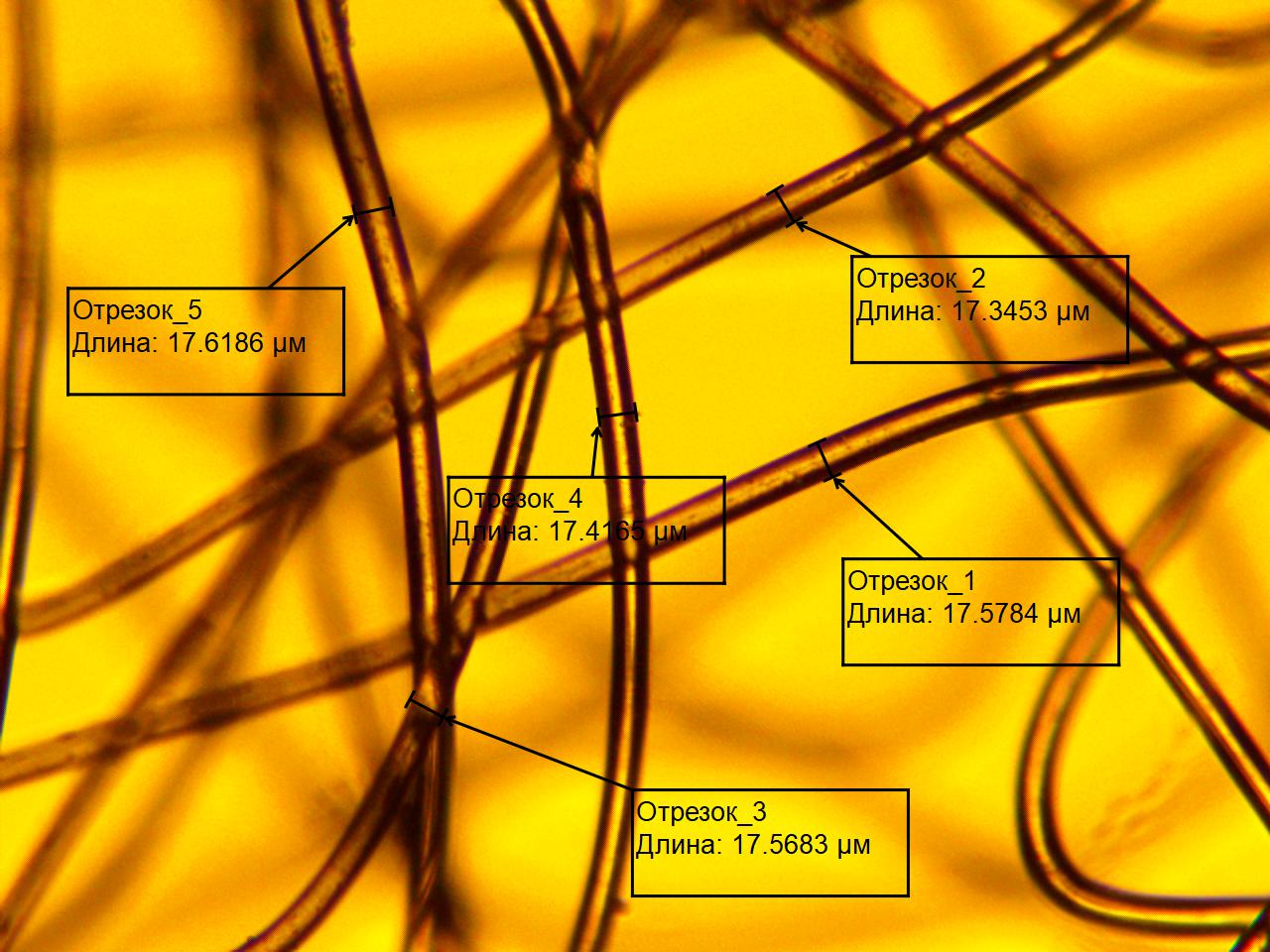 Рисунок А.3 – Пример измерения диаметра волокон с помощью программного обеспечения микроскопаПолученные данные заносят в таблицу для автоматического расчета линейной плотности либо рассчитывают линейную плотность волокна вручную.Расчет линейной плотности волокна , текс, проводят по формуле                                                                                                                                      (А.1)где ;      di – измеренный диаметр единичного волокна, мкм.      d1 – эквивалентный диаметр волокна линейной плотностью 1 текс (см. таблицу А.1).Таблица А.1ПримерИзмеренный диаметр полиэфирного волокна составил 17,4 мкм. В соответствии с таблицей А.1 эквивалентный диаметр равен 30,3 мкм. Рассчитывают значение линейной плотности полиэфирного волокна:                                                          = 0,33 текс.                                                                            Далее подсчитывают число микроволокон (волокон линейной плотностью не более 0,11 текс) и общее число исследуемых волокон всех плотностей в элементарной пробе.А.5.4 Общее число исследуемых волокон должно быть не менее 500 шт.В случае, если в трех элементарных пробах окажется менее 500 шт. волокон, то необходимо подготовить дополнительные четвертую и пятую элементарные пробы (см. рисунок А.4) и продолжить определение.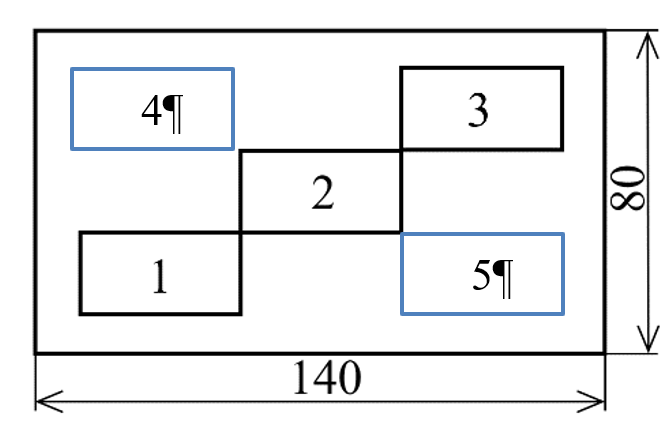 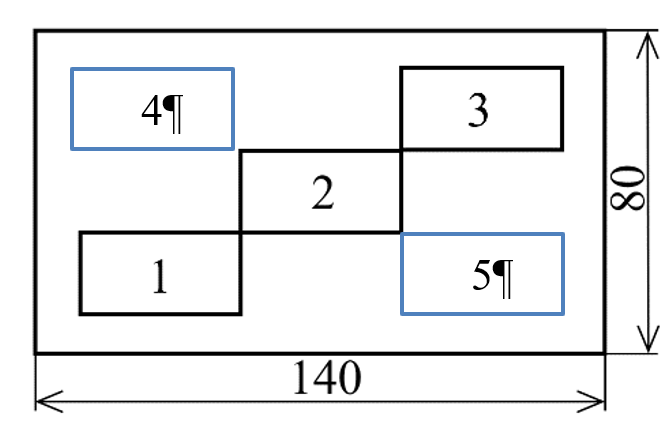 Рисунок А.4А.6 Обработка результата определенияА.6.1 Содержание Nx, %, микроволокон линейной плотностью не более 0,11 текс в составе нетканого материала определяют по формуле,                                                 (А.2)где  – среднеарифметическое значение числа микроволокон, обнаруженных в элементарных пробах (, n = 1, …, 3); – среднеарифметическое значение общего числа волокон всех плотностей в элементарных пробах (, n = 1, …, 3).А.6.2 Полученный результат округляют до целого числа.А.7 Точность методаЗначение расширенной неопределенности  определения содержания микроволокон в пробах нетканого материала при коэффициенте охвата k = 2 составляет .А.8 Оформление результатов определенияА.8.1 Результат определения записывают в виде (Nx ± U) %, k = 2, р = 95 %.Пример После окончания определения получены следующие результаты в трех элементарных пробах нетканого материала: Рассчитывают среднеарифметическое значение числа микроволокон, обнаруженных в элементарных пробах:.Рассчитывают среднеарифметическое значение общего числа исследуемых волокон всех плотностей в элементарных пробах:.Рассчитывают содержание микроволокон в образце нетканого материала:= 75,56 %.Полученный результат округляют до целого числа и представляют в виде: Содержание микроволокон в образце нетканого материала (76 ± 15) %, k = 2, р = 95 %.А.8.2 Результаты измерений оформляют протоколом. В протокол заносят следующие данные:- условия проведения определения;- наименование нетканого материала;- идентификационные данные пробы (например, номер партии и/или заявки, и/или договора на проведение определения);- метод отбора проб;- число и размер элементарных проб;- любое отклонение от установленной процедуры;- содержание микроволокон в составе нетканого материала;- ссылку на настоящий стандарт.Библиография Руководитель организации-разработчикаООО «Фабрика Нетканых Материалов «Весь Мир»		Генеральный 		директор				С. Ю. ГолубковРуководитель 	Директор разработки   	технического департамента  						С. Л. ГромоваИсполнитель	Ведущий технический эксперт 			Е. С. Ковзунова	ФЕДЕРАЛЬНОЕ АГЕНТСТВО  ПО ТЕХНИЧЕСКОМУ РЕГУЛИРОВАНИЮ И МЕТРОЛОГИИФЕДЕРАЛЬНОЕ АГЕНТСТВО  ПО ТЕХНИЧЕСКОМУ РЕГУЛИРОВАНИЮ И МЕТРОЛОГИИФЕДЕРАЛЬНОЕ АГЕНТСТВО  ПО ТЕХНИЧЕСКОМУ РЕГУЛИРОВАНИЮ И МЕТРОЛОГИИ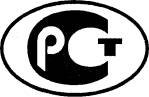 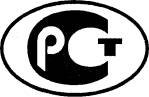 НАЦИОНАЛЬНЫЙСТАНДАРТРОССИЙСКОЙФЕДЕРАЦИИГОСТ Р
(окончательная редакция)1 Область применения……………………………………………………………………..2 Нормативные ссылки……………………………………………………………..……...3 Термины и определения .………………………………………………….……………4 Технические требования ………………………………………………........................5 Методы испытаний …………..…………………………..............................................Приложение A (обязательное) Определение содержания микроволокон в составе нетканого материала ………………………………………Библиография ………………………………………………………………………………МАТЕРИАЛЫ НЕТКАНЫЕ ОБЪЕМНЫЕ МИКРОВОЛОКОННЫЕТехнические требования. Методы испытанийNon-woven textile sheets from micro-fibers. Technical requirements. Methods of testingНоминальная поверхностная плотность микроволоконного материала, г/м2Значение суммарного теплового сопротивления,м2 × оС/Вт, не менее1000,351500,452000,55Наименование волокнаИндекс волокнаЭквивалентный диаметр волокна линейной плотностью 1 текс, мкмПолипропиленовоеРР37,2Полиамидные, капрон, нейлон 6РА-633,5Полиамидные, нейлон 6,6РА-6633,3Полиэфирные (лавсан, тревира, дакрон, терилен)РЕТ30,3Целлюлозные, вискозноеСV28,9Медно-аммиачноеCUP28,9АцетатноеCA31,2Триацетатное CTA29,9Полиакрилонитрильное (нитрон, куртель, орлон)PAN 32,8ХлориновоеCLF29,7СтеклянноеCF22,3Металлическое (сталь)MТF12,8Арамидное (кевлар, СВМ, фенилон)AR29,7№ элементарной пробыЧисло волокон линейной плотностью ≤0,11 текс (микроволокон), Nn, шт.Общее число исследуемых волокон, Mn, шт.111013821542123148195[1]Технический регламент Таможенного союза ТР ТС 017/2011 О безопасности продукции легкой промышленностиУДК 677.074.001.4:006.354ОКС 59.080.30Ключевые слова: нетканый материал, микроволоконный объемный материал, микроволокно, технические требования, методы испытанийКлючевые слова: нетканый материал, микроволоконный объемный материал, микроволокно, технические требования, методы испытаний